TERMO DE REFERÊNCIADESCRIÇÃO DO OBJETO:A presente solicitação tem por objeto a Locação de imóvel, barracão em alvenaria para uso industrial, denominação Lote urbano nº 17(Dezessete), quadra nº57(Cinquenta e sete), com área construída de alvenaria com aproximadamente 150,00 m2,(Cento e cinquenta metros quadrados), situada de frente para a Rua Sete de Setembro, bairro Sete de Setembro, matricula nº 19.199, destinado a uso de indústria previsto pela Lei Municipal nº 1.593/2003 artigo 8º.JUSTIFICATIVAJustifica-se a locação do imóvel para Incentivo a indústria e comercio local, previsto na Lei Municipal nº 1.593/2003 artigo 8º e de acordo com o artigo 24, inciso X, da Lei nº 8.666/93.RESPONSÁVEL PELO TERMO DE REFERÊNCIAA confecção da presente Termo de Referência é de responsabilidade do servidor ALEX GOTARDI da Secretaria Municipal de Administração, cujo contatos para esclarecimentos seguem:E-mail: alexgotardi93@gmail.comTelefone: 46 3563-8000CRITÉRIOS DE JULGAMENTOSolicitamos o critério de julgamento POR DISPENSA haja visto que o caso concreto se enquadra na hipótese prevista no artigo 24, inciso X, da Lei nº 8.666/93: para a compra ou locação de imóvel destinado ao atendimento das finalidades precípuas da administração, cujas necessidades de instalação e localização condicionem a sua escolha, desde que o preço seja compatível com o valor de mercado, segundo avaliação prévia; (Redação dada pela Lei nº 8.883, de 1994).SOLICITAÇÃO DE PROSPECTO OU AMOSTRASNão se aplica.DOCUMENTAÇÃO TÉCNICANão se aplica.PRAZO DE ENTREGA E VIGÊNCIAO objeto da presente licitação deverá ser executado no prazo de 1 Dias, de forma MENSAL.O contrato de aluguel do imóvel terá a sua vigência, pelo período de 12 (doze) mesesLOCAL E FORMA DE ENTREGALOTE URBANO Nº 17(Dezessete), quadra nº57(Cinquenta e sete), com área construída de alvenaria com aproximadamente 150,00 m2,(Cento e cinquenta metros quadrados), situada de frente para a Rua Sete de Setembro, bairro Sete de Setembro, matricula nº 19.199, destinado a uso de indústria previsto pela Lei Municipal nº 1.593/2003 artigo 8º.FISCALIZAÇÃO DO CONTRATO E ACOMPANHAMENTOO recebimento dos bens, fiscalização e acompanhamento da execução do contrato será efetuado pelo servidor abaixo indicado, a fim de verificar a conformidade dele com as especificações técnicas dispostas no mesmo.Fiscal: ROZANI MARIA ORTINA SCOPELCPF: 004.481.019-98E-mail: rozaniscopel@hotmail.comA fiscalização de que trata este item não exclui nem reduz a responsabilidade do fornecedor, ainda que resultem de condições técnicas, vícios redibitórios ou emprego de material inadequado ou de qualidade inferior, e na ocorrência desta, não implica na responsabilidade da administração e de seus agentes e prepostos.ESCLARECIMENTOS TÉCNICOSOs esclarecimentos referentes aos documentos técnicos solicitados, dos bens pretendidos e demais especificações técnicas serão efetuadas pelo servidor abaixo indicado:Esclarecimentos: ROZANI MARIA ORTINA SCOPELE-mail: expansaoeconomica@pmsas.pr.gov.brTelefone: 46 3563-8000OBSERVAÇÕES E OBRIGAÇÕES DA CONTRATADAAs obrigações da contratada poderá ser estabelecida em clausula contratual.DOTAÇÃO ORÇAMENTÁRIA E VALOR ESTIMADOA cobertura das despesas necessárias à aquisição ou execução dos serviços contratados correrá à conta dos recursos específicos consignados a Secretaria Municipal de Expansão Econômica, constantes no Orçamento Geral do Munícipio e ainda possível a utilização de recursos de receita livre, que estarão detalhados no Parecer Contábil do processo licitatório. O valor estimado (global) da presente aquisição ou contratação é de R$ 24.000,00(Vinte e quatro mil reais).Os valores estimados supracitados não implicam em previsão de crédito em favor da contratada, que somente fará jus aos valores após a solicitação e aquisição dos itens. O valor estimado da contratação e os respectivos valores máximos foram apurados de acordo com O MENOR PREÇO da consulta de preços realizadas pela Secretaria Municipal de Administração.DESCRIÇÃO DETALHADA DO OBJETO, QUANTITATIVOS E VALORAs especificações técnicas dos bens constantes neste termo de referência são apenas requisitos mínimos de qualidade indispensáveis para a aquisição dos bens, não apresentando qualquer menção a marcas específicas.ANEXOSEm anexo estão os documentos necessários para subsidiarem o processo licitatório para aquisição ou contratação dos referidos produtos ou serviços.Orçamentos e Pesquisas de Mercado;Documentos jurídicos, fiscais, trabalhistas e técnicos da empresa.GESTÃO E AUTORIZAÇÃOItemDescriçãoCódigo produto/serviçoQuantidadeUnidadePreço UnitárioPreço Máximo Total1LOCAÇÃO DE IMÓVEL – Locação de imóvel, barracão em alvenaria para uso industrial, denominação Lote urbano nº 17(Dezessete), quadra nº57(Cinquenta e sete), com área construída de alvenaria com aproximadamente 150,00 m2,(Cento e cinquenta metros quadrados), situada de frente para a Rua Sete de Setembro, bairro Sete de Setembro, matricula nº 19.199, destinado a uso de indústria previsto pela Lei Municipal nº 1.593/2003 artigo 8º.12MESES2.000,0024.000,00TOTALTOTALTOTALTOTALTOTAL           R$ 24.000,00           R$ 24.000,00Estou ciente que fui indicado como FISCAL responsável pelos contratos oriundos deste presente Termo de Referência.______________________________Fiscal: ROZANI MARIA ORTINA SCOPELCPF: 004.481.019-98Estou ciente que fui indicado como FISCAL responsável pelos contratos oriundos deste presente Termo de Referência.______________________________Fiscal: ROZANI MARIA ORTINA SCOPELCPF: 004.481.019-98Este Termo de Referência é exclusivo da Secretaria de Administração. Saliento que são de nossa total RESPONSABILIDADE, todas as informações fornecidas, tais como descritivo técnico e justificativa da real necessidade da contratação dos itens mencionados, bem como a realização e conferência dos orçamentos. No qual as mesmas serão dispostas ao Departamento de Licitações para realização de processo licitatório.Santo Antonio do Sudoeste-PR, 10/08/2022.    _______________________________                                                  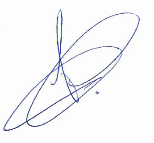 Este Termo de Referência é exclusivo da Secretaria de Administração. Saliento que são de nossa total RESPONSABILIDADE, todas as informações fornecidas, tais como descritivo técnico e justificativa da real necessidade da contratação dos itens mencionados, bem como a realização e conferência dos orçamentos. No qual as mesmas serão dispostas ao Departamento de Licitações para realização de processo licitatório.Santo Antonio do Sudoeste-PR, 10/08/2022.    _______________________________                                                  ROZANI MARIA ORTINA SCOPELSecretária de Expansão EconômicaALEX GOTARDIResponsável pelo Termo de Referência